     
CORONAVIRUS – WE’RE HERE TO HELP
Useful contacts: We want to ensure you get the right advice, assistance and support you may need now
This list is not exhaustive, if there is something you are struggling with please telephone Wem Town Council and we will try and point you in the right direction of  
 someone who can help – please note our telephone line is not 24 hours and in times when the office is not staffed please leave a message and someone will return your call 
Telephone 01939 232 733 or email info@wem.gov.ukLocal Wem Businesses Here to HelpTo help you whilst YOU STAY AT HOME, we have compiled this information page 
A MESSAGE FROM WEM TOWN COUNCILCovid-19 Response‘Emerging from Lockdown’
Wem Town Council continues to actively monitor all that is happening nationally with regards to the Covid-19 Pandemic. As a result of the success of the severe restrictions to control the spread of this disease the government is now easing the ‘lockdown’ measures. It has become necessary to review and update this information so that residents have accurate information to hand should they need it. 
The town and local community has continued to ‘pull together’ and act responsibly during this period and the Town Council has received many encouraging reports that have both inspired and helped transform the difficulties being experienced locally. Examples are the many volunteers of all ages who have stepped forward, the local businesses that have modified their ways of working and those who have donated food and essential items to others in need. As ‘lockdown’ eases please follow Government advice on social mixing and hygiene practices so that any contact tracing that may be needed is eased to help prevent a resurgence of Covid-19. Do continue to look out for the needs of neighbours, young families, the elderly and those vulnerable with health difficulties; not forgetting the difficulties experienced by those 
‘shielding’ them. Anxiety, loneliness, poverty and work-related issues are the experience of so many. Do this in a safe way, find out their contact details to aid any reporting/follow up, make sure they have essentials and whether any extra help is needed.Thank you.SPACE RESERVED FOR COMMUNITY MEALS INFORMATION
Help with Food and Essential ItemsIf you are struggling financially and are in need of an emergency food parcel, it is important 
that you contact Wem Town Council on 01939 232 733 where you will be advised of what local support in the form of food parcels is available to you.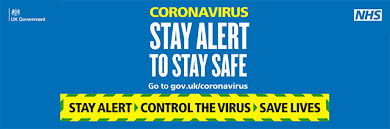      
Shropshire Council Coronavirus Helpline Helpline number 0345 678 9028Available 8am to 6pm weekdays     
9am to 1pm SaturdaysEmail - customerfirst@shropshire.gov.ukFor advice and information about all Shropshire Council service areas, please visit www.shropshire.gov.uk/coronavirusChild Welfare and SafetyFor concerns about a child’s safety or welfare, or for family support0345 678 9021Adult Welfare and SafetyFor concerns about a vulnerable adult’s safety or welfare, or advice about adult social care0345 678 9044
Schools and Education(including Free School Meals)0345 678 9008Email – customerfirst@shropshire.gov.ukThe current arrangements for Free School Meals will continue for children entitled to benefits related school meals but not attending school. Your child’s school will continue to provide vouchers, hampers or lunches. If your child is attending school then they will receive a free school meal if they are entitled to a benefits related free school meal or a universal free school meal
Job SeekingBeen made redundant? 
Daunted about finding a job with everything that’s going on with covid-19? 
Wem into Work can help you
Based at Wem Town Hall, help & support is offered in finding employment  
Call 01939 232299 
or email sarah@wemtownhall.co.uk 
for more information and 
to book an appointmentMental Health Support
Concerned about your own mental health or that of someone else, callThe Shropshire/Telford & Wrekin ACCESS service on 0300 124 0365or 
The Mental Health Social Work Team on
 
01743 255 895Shropshire Mind
Offers a wide range of support and services for people and their families affected by 
mental and emotional stressCall 01743 368 647The Samaritans
116123 
24 hours 365 days of the yearDomestic Abuse Support
 
National Domestic Abuse Helpline
0808 200 0247 (24 hr)

West Mercia Women’s Aid Shropshire
 0800 783 1359 (24hr)

Respect (Men’s Advice Line)

0808 801 0327 (24hr)Wem Good Neighbours

Help with other items – e.g. prescription collection
Please contact   01939 231 181 wemgoodneighbours@gmail.com 
and they will be able to find a volunteer or organisation who can help

Please note volunteers are not able to enter residents’ houses.Housing SupportIncluding Homelessness and Prevention0345 678 9005Email - housing.options@shropshire.gov.ukCouncil Tax and Benefits0345 678 9002Email – council.tax@shropshire.gov.ukEmail – benefits@shropshire.gov.ukBusiness Support and Advice
For business rates and enquiries
Email - business.rates@shropshire.gov.ukFor business-related enquiriesEmail – COVID19businessenquiries@shropshire.gov.ukFor information about help and support for businesses please visitwww.investinshropshire.co.ukFinancial Support 
Are you experiencing financial difficulty 
related to Covid-19? Worried about keeping your home?Please call Shropshire Council’s Welfare Support Team on 0345 678 9078
Furniture & Electrical Goods
Reviive 01743 588458
South Shropshire Furniture Scheme
01584 877788Citizens Advice Shropshire03444 99 11 00 Criminals are using the COVID-19 pandemic to SCAM the public - don't become a victim
No legitimate company, organisation, government body or police force will ask you for money or bank details over the phone.If you have received such a call & have provided personal details, which has led to funds being removed, it is advised that you contact your bank immediately and contact the Police on 101


